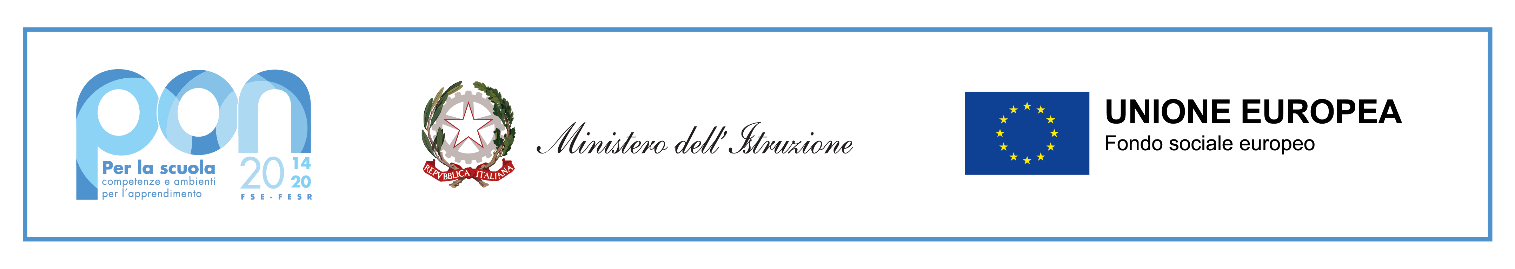 Allegato 1Al Dirigente Scolastico dell’Istituto Comprensivo di COLLEPASSOOggetto: Domanda di disponibilità personale amministrativo/collaboratore scolastico per le azioni del Progetto 10.2.2A-FSEPON-PU-2024-147 – “#Skills…for life”    CUP: B24D23003150001di cui all’avviso pubblico interno Prot. n. 3046/U del 04/04/2024Autorizzazione progetto nota MIM Prot. AOOGABMI - 16058 del 05/02/2024Il/la sottoscritto/a …………………………………………… nato/a a …………….………………… (Prov. …) il ………………………………. C. F. ……………………………………………………… residente a ………………………………………………………………… prov. ……………..………  alla Via/Piazza ……………………………………………………..……………………… n…………, tel.…………...………… cell. ……………………………………… e-mail ……………...……………  facente parte del personale amministrativo / collaboratore scolastico (barrare la dicitura da escludere), in servizio presso l’Istituto Comprensivo di Collepasso dichiarala propria disponibilità  in qualità di  personale amministrativo collaboratore scolasticoa ricoprire incarichi nell’ambito delle attività, relative al Progetto 10.2.2A-FSEPON-PU-2024-147- “#Skills…for life”, che saranno realizzate nel corso del corrente anno scolastico, accettando tutte le condizioni previste nell’Avviso per l’acquisizione della disponibilità secondo il profilo di appartenenza, incluse le seguenti:la liquidazione del compenso per le prestazioni avverrà solo ad effettiva erogazione da parte del MIM del finanziamento della misura PON l’incarico sarà condizionato alla effettiva realizzazione dei moduli autorizzati e alla sottoscrizione della contrattazione integrativa d’istituto. Ai sensi del decreto legislativo 30 giugno 2003, n. 196 e del Regolamento UE 679/2016, autorizza l’Amministrazione ad utilizzare i dati personali dichiarati esclusivamente per le finalità di cui alla presente istanza.Collepasso, 									Firma